基本信息基本信息 更新时间：2023-06-04 11:26  更新时间：2023-06-04 11:26  更新时间：2023-06-04 11:26  更新时间：2023-06-04 11:26 姓    名姓    名田一航田一航年    龄31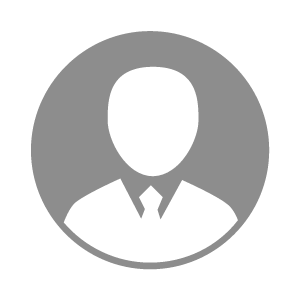 电    话电    话下载后可见下载后可见毕业院校四川农业大学邮    箱邮    箱下载后可见下载后可见学    历硕士住    址住    址期望月薪4000-5000求职意向求职意向饲料研发专员,配方师,动物疫病检验检疫饲料研发专员,配方师,动物疫病检验检疫饲料研发专员,配方师,动物疫病检验检疫饲料研发专员,配方师,动物疫病检验检疫期望地区期望地区贵州省贵州省贵州省贵州省教育经历教育经历就读学校：四川农业大学 就读学校：四川农业大学 就读学校：四川农业大学 就读学校：四川农业大学 就读学校：四川农业大学 就读学校：四川农业大学 就读学校：四川农业大学 工作经历工作经历工作单位：四川铁骑力士实业有限公司 工作单位：四川铁骑力士实业有限公司 工作单位：四川铁骑力士实业有限公司 工作单位：四川铁骑力士实业有限公司 工作单位：四川铁骑力士实业有限公司 工作单位：四川铁骑力士实业有限公司 工作单位：四川铁骑力士实业有限公司 自我评价自我评价1. 心思细腻，有比较强的共情力
2. 安静沉稳，有比较强的独立能力
3. 热爱生活，有比较强的自我治愈能力1. 心思细腻，有比较强的共情力
2. 安静沉稳，有比较强的独立能力
3. 热爱生活，有比较强的自我治愈能力1. 心思细腻，有比较强的共情力
2. 安静沉稳，有比较强的独立能力
3. 热爱生活，有比较强的自我治愈能力1. 心思细腻，有比较强的共情力
2. 安静沉稳，有比较强的独立能力
3. 热爱生活，有比较强的自我治愈能力1. 心思细腻，有比较强的共情力
2. 安静沉稳，有比较强的独立能力
3. 热爱生活，有比较强的自我治愈能力1. 心思细腻，有比较强的共情力
2. 安静沉稳，有比较强的独立能力
3. 热爱生活，有比较强的自我治愈能力1. 心思细腻，有比较强的共情力
2. 安静沉稳，有比较强的独立能力
3. 热爱生活，有比较强的自我治愈能力其他特长其他特长